Rachel Stafford8th U.S. HistoryLesson PlansWeek of: January 23-27, 2017Monday, January 23, 2017Tuesday, January 24, 2017Wednesday, January 25, 2017Thursday, Friday, January 27, 2017TN Core Standard(s)TEACH 1:  Objective Driven Lesson (Engage students in objective-driven lessons based on content standards)Growth and Expansion(Chapter 11)1790-18408.20 Explain the impact of individuals who created interest in the land west of the Appalachian Mountains, including: (C, G, H, TN) • _long hunters • _Wilderness Road • _Daniel Boone • _William Bean • _Thomas Sharpe Spencer • _Dr. Thomas Walker 8.39 Identify the leaders and events and analyze the impact of western expansion to the development of Tennessee statehood, including: (G, H, P, TN) • _William Blount • _John Sevier • _Rocky Mount • _Treaty of Holston • _Cumberland Gap • _River systems • _Natchez Trace • _Jackson Purchase 8.45 Analyze the relationship the United States had with Europe, including the influence of the Monroe Doctrine (E, G, P) 8.47 Explain the causes and effects of the wave of immigration from Northern Europe to the United States, and describe the growth in the number, size, and special arrangements of cities as a result of such events as the Great Potato Famine. (C, E, G, P)8.50 Identify common themes in American art and literature, including transcendentalism and individualism by analyzing essays and stories by American writers. (C)8.51 Trace the development of the agrarian economy in the South, the locations of the cotton-producing states, and the significance of cotton, the cotton gin and the role of Memphis as the Cotton Capital of the South. (C, E, G, P, TN)8.72 Identify on a map the boundaries constitution the North and the South and delineate and evaluate the geographical differences between the two regions, including the differences between agrarians and industrialists. (E, G, P)8. 73 Describe the influence of industrialization and technological developments of the regions, including human modification of the landscape and how physical geography shaped human actions-growth of cities, deforestation, farming and mineral extraction (E, G, H, P)Guiding Question(s)TEACH 1:  Objective Driven Lesson (Engage students in objective-driven lessons based on content standards)How does geography influence the way people live?Why does Conflict Develop?Objective(s)TEACH 1:  Objective Driven Lesson (Engage students in objective-driven lessons based on content standards)I can analyze the aspirations and ideals of the people of the new nation.I cans analyze the paths of the American people in the three regions of the United States from 1800 to the mid-1800s and the challenges they faced as they became increasingly sectionalized.AgendaTEACH 7:  Instructional Time (Maximize Instructional Time)Collect Chapter 10 WritingReview main points of chapter 10Introduce chapter 11Annotations and text dependent questions for Westward (1190L)Writing ActivityBell Work (connect to prior knowledge)Turn in chapter 10 writing (if needed)Review main ideas of chapter 10Instructional Strategies (I do)TEACH 2:  Explain Content (Explain content clearly and accurately)Introduce chapter 11ObjectivesGuiding QuestionsTN Core StandardsPre-TestProjected DatesDifferentiated Tasks(We do)TEACH 3:  Appropriately Challenging Work (Engage students at all learning levels in appropriately challenging work)TEACH 4:  Content Engagement (provide students with multiple ways to engage with content)Close Read with annotations Westward (1190L)Assessments(They do)TEACH 3:  Appropriately Challenging Work (Engage students at all learning levels in appropriately challenging work)TEACH 4:  Content Engagement (provide students with multiple ways to engage with content)Close Read with annotations Westward (1190L)Closure Imagine that you are a Native American forced to relocate west of the Mississippi Rive Along the Trail of Tears.  Would you find your relocation to be fair, legal or justified?  Explain and justify your reasoning in a 6-8 sentence paragraph with 1-2 pieces of textual evidence (provided from the passage).HomeworkChapter 11- Homework Questions11-1:  Wednesday, January 2511-2:  January 2611-3:  February 11Cumulative HW Turn In:  Thursday, February 2Chapter 11Mid-chapter Quiz:  Thursday, January 26Vocabulary Quiz: Wednesday, February 1Journal Check:  Rubrics issued Tuesday, January 31- All Journals must be checked by Friday, February 3Chapter Test:  Thursday, February 2In Class Writing: There will be no formal writing for this chapterLooking AheadIf students finish ahead of time.11-1 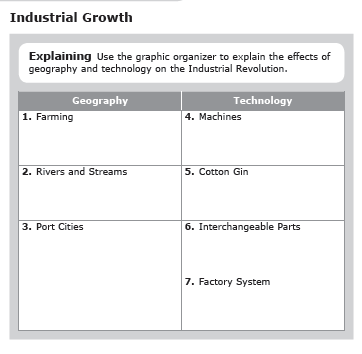 TN Core Standard(s)TEACH 1:  Objective Driven Lesson (Engage students in objective-driven lessons based on content standards)Growth and Expansion(Chapter 11)1790-18408.51 Trace the development of the agrarian economy in the South, the locations of the cotton-producing states, and the significance of cotton, the cotton gin and the role of Memphis as the Cotton Capital of the South. (C, E, G, P, TN)8.72 Identify on a map the boundaries constitution the North and the South and delineate and evaluate the geographical differences between the two regions, including the differences between agrarians and industrialists. (E, G, P)8. 73 Describe the influence of industrialization and technological developments of the regions, including human modification of the landscape and how physical geography shaped human actions-growth of cities, deforestation, farming and mineral extraction (E, G, H, P)Guiding Question(s)TEACH 1:  Objective Driven Lesson (Engage students in objective-driven lessons based on content standards)How does geography influence the way people live?Objective(s)TEACH 1:  Objective Driven Lesson (Engage students in objective-driven lessons based on content standards)I can analyze the aspirations and ideals of the people of the new nation.I cans analyze the paths of the American people in the three regions of the United States from 1800 to the mid-1800s and the challenges they faced as they became increasingly sectionalized.AgendaTEACH 7:  Instructional Time (Maximize Instructional Time)Return Chapter 10 Test and issue Reinforcement Activity.Analyze Chapter 11, Lesson 1Reflection; WritingExit TicketBell Work (connect to prior knowledge)How do you think the innovations of the 1700s affected people?  Do you think they affect people more or less than todays changes?  (Pair/Share)Instructional Strategies (I do)TEACH 2:  Explain Content (Explain content clearly and accurately)11-1:  A Growing Economypages 296-301Industrial Growth (p. 296-298)Industrial RevolutionHow did new technologies change the way people worked?Why did industries flourish in New England?What was a cotton gin?What were interchangeable parts?Protecting InventionsHow did countries try to protect the rights of inventors?Why do you think it was important to protect these rights?Explain how the textile industry grew in the United States.Free EnterpriseWhat is capitalism? 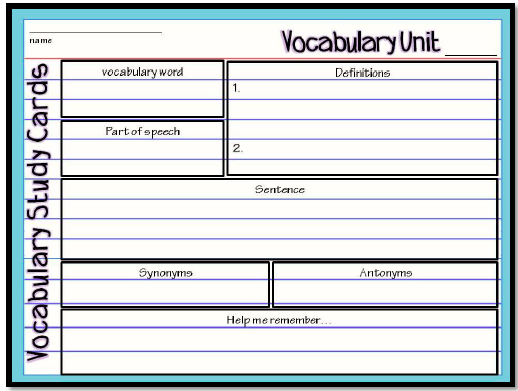 What is free enterprise?Differentiated Tasks(We do)TEACH 3:  Appropriately Challenging Work (Engage students at all learning levels in appropriately challenging work)TEACH 4:  Content Engagement (provide students with multiple ways to engage with content)Agriculture Grows p. 299SummarizeNortheastThe WestThe SouthEconomic Independence p. 300-301Why do people invest money?What is a corporation?How did trade cause the growth of cities?Assessments(They do)TEACH 3:  Appropriately Challenging Work (Engage students at all learning levels in appropriately challenging work)TEACH 4:  Content Engagement (provide students with multiple ways to engage with content)Reflection with justification through textual evidence:How do patents support free enterprise?How did improvements in transportation affect trade and travel?Closure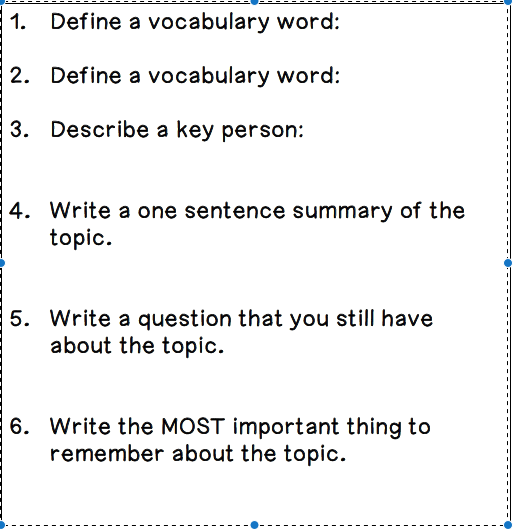 HomeworkChapter 11- Homework Questions11-1:  Wednesday, January 2511-2:  January 2611-3:  February 11Cumulative HW Turn In:  Thursday, February 2Chapter 11Mid-chapter Quiz:  Thursday, January 26Vocabulary Quiz: Wednesday, February 1Journal Check:  Rubrics issued Tuesday, January 31- All Journals must be checked by Friday, February 3Chapter Test:  Thursday, February 2In Class Writing: There will be no formal writing for this chapterLooking AheadIf students finish ahead of time.11-2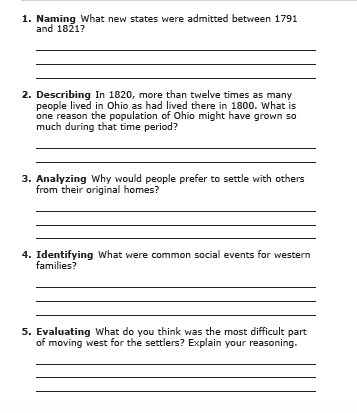 TN Core Standard(s)TEACH 1:  Objective Driven Lesson (Engage students in objective-driven lessons based on content standards)Growth and Expansion(Chapter 11)1790-18408.20 Explain the impact of individuals who created interest in the land west of the Appalachian Mountains, including: (C, G, H, TN) • _long hunters • _Wilderness Road • _Daniel Boone • _William Bean • _Thomas Sharpe Spencer • _Dr. Thomas Walker 8.39 Identify the leaders and events and analyze the impact of western expansion to the development of Tennessee statehood, including: (G, H, P, TN) • _William Blount • _John Sevier • _Rocky Mount • _Treaty of Holston • _Cumberland Gap • _River systems • _Natchez Trace • _Jackson Purchase 8.47 Explain the causes and effects of the wave of immigration from Northern Europe to the United States, and describe the growth in the number, size, and special arrangements of cities as a result of such events as the Great Potato Famine. (C, E, G, P)Guiding Question(s)TEACH 1:  Objective Driven Lesson (Engage students in objective-driven lessons based on content standards)How does geography influence the way people live?Objective(s)TEACH 1:  Objective Driven Lesson (Engage students in objective-driven lessons based on content standards)I can analyze the aspirations and ideals of the people of the new nation.I cans analyze the paths of the American people in the three regions of the United States from 1800 to the mid-1800s and the challenges they faced as they became increasingly sectionalized.AgendaTEACH 7:  Instructional Time (Maximize Instructional Time)Review 11-1Analyze Chapter 11, Lesson 2Reflection; WritingMap ActivityExit TicketBell Work (connect to prior knowledge)11-1 homework questionsVocabulary Box:  Industrial RevolutionHow did the Industrial Revolution affect the way people lived in the United States?Instructional Strategies (I do)TEACH 2:  Explain Content (Explain content clearly and accurately)11-2:  Moving West pages 302-307Headed West, p. 302-306Daniel BooneWho was Daniel Boone?What was the Cumberland Gap?How did the Wilderness Road increase westward migration?Differentiated Tasks(We do)TEACH 3:  Appropriately Challenging Work (Engage students at all learning levels in appropriately challenging work)TEACH 4:  Content Engagement (provide students with multiple ways to engage with content)Improving Transportation(Summarize)RoadwaysSteamboatsErie CanalThe Move West Continues p. 306-307-Map Activity The Move West 1790-1821Assessments(They do)TEACH 3:  Appropriately Challenging Work (Engage students at all learning levels in appropriately challenging work)TEACH 4:  Content Engagement (provide students with multiple ways to engage with content)*Reflection with Justification Through Textual Evidence.- How did the population West of the Appalachian Mountains change from 1800-1820?- Where did pioneer families tend to settle?  Why?Closure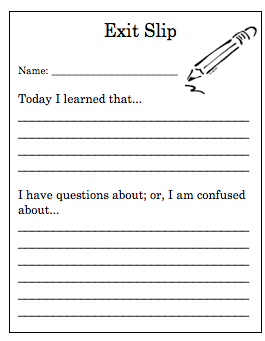 HomeworkChapter 11- Homework Questions11-1:  Wednesday, January 2511-2:  January 2611-3:  February 11Cumulative HW Turn In:  Thursday, February 2Chapter 11Mid-chapter Quiz:  Thursday, January 26Vocabulary Quiz: Wednesday, February 1Journal Check:  Rubrics issued Tuesday, January 31- All Journals must be checked by Friday, February 3Chapter Test:  Thursday, February 2In Class Writing: There will be no formal writing for this chapterLooking AheadIf students finish ahead of time.11-3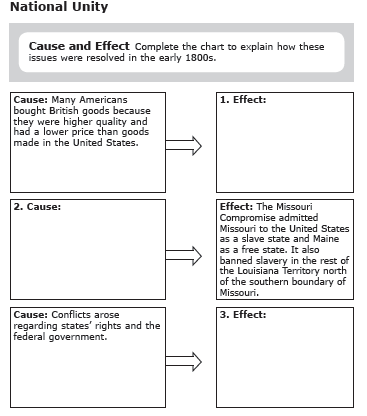 TN Core Standard(s)TEACH 1:  Objective Driven Lesson (Engage students in objective-driven lessons based on content standards)Growth and Expansion(Chapter 11)1790-18408.20 Explain the impact of individuals who created interest in the land west of the Appalachian Mountains, including: (C, G, H, TN) • _long hunters • _Wilderness Road • _Daniel Boone • _William Bean • _Thomas Sharpe Spencer • _Dr. Thomas Walker 8.39 Identify the leaders and events and analyze the impact of western expansion to the development of Tennessee statehood, including: (G, H, P, TN) • _William Blount • _John Sevier • _Rocky Mount • _Treaty of Holston • _Cumberland Gap • _River systems • _Natchez Trace • _Jackson Purchase 8.47 Explain the causes and effects of the wave of immigration from Northern Europe to the United States, and describe the growth in the number, size, and special arrangements of cities as a result of such events as the Great Potato Famine. (C, E, G, P)Guiding Question(s)TEACH 1:  Objective Driven Lesson (Engage students in objective-driven lessons based on content standards)How does geography influence the way people live?Objective(s)TEACH 1:  Objective Driven Lesson (Engage students in objective-driven lessons based on content standards)I can analyze the aspirations and ideals of the people of the new nation.I cans analyze the paths of the American people in the three regions of the United States from 1800 to the mid-1800s and the challenges they faced as they became increasingly sectionalized.AgendaTEACH 7:  Instructional Time (Maximize Instructional Time)11-2 HW QuestionsWhole class review of 11-1 & 11-2Summarizing Activity (Pair/Share)Describing Reflection (pair/share)Mid-Chapter QuizWriting ActivityBell Work (connect to prior knowledge)11-2 HW Review main ideas of chapter 11, lesson 1 & 2Instructional Strategies (I do)TEACH 2:  Explain Content (Explain content clearly and accurately)Summarizing (pair/share)What did Americans do in the late 1700s and early 1800s to improve the movement of people and goods?Describing (pair/share)- How did Rivers play a role in the settlement of the west?Differentiated Tasks(We do)TEACH 3:  Appropriately Challenging Work (Engage students at all learning levels in appropriately challenging work)TEACH 4:  Content Engagement (provide students with multiple ways to engage with content)Mid-chapter Quiz covering lesson 1 & 2 (independent assessment, no outside resources)Assessments(They do)TEACH 3:  Appropriately Challenging Work (Engage students at all learning levels in appropriately challenging work)TEACH 4:  Content Engagement (provide students with multiple ways to engage with content)Mid-chapter Quiz covering lesson 1 & 2 (independent assessment, no outside resources)ClosureWrite a paragraph explaining how life in the west was different from life in the east.8-10 sentencestopic and conclusion2 pieces of textual evidence (cited As seen on page __)HomeworkChapter 11- Homework Questions11-1:  Wednesday, January 2511-2:  January 2611-3:  February 11Cumulative HW Turn In:  Thursday, February 2Chapter 11Mid-chapter Quiz:  Thursday, January 26Vocabulary Quiz: Wednesday, February 1Journal Check:  Rubrics issued Tuesday, January 31- All Journals must be checked by Friday, February 3Chapter Test:  Thursday, February 2In Class Writing: There will be no formal writing for this chapterLooking AheadIf students finish ahead of time.11-3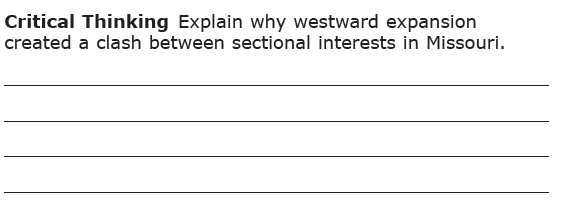 TN Core Standard(s)TEACH 1:  Objective Driven Lesson (Engage students in objective-driven lessons based on content standards)Growth and Expansion(Chapter 11)1790-18408.50 Identify common themes in American art and literature, including transcendentalism and individualism by analyzing essays and stories by American writers. (C)Guiding Question(s)TEACH 1:  Objective Driven Lesson (Engage students in objective-driven lessons based on content standards)How does geography influence the way people live?Objective(s)TEACH 1:  Objective Driven Lesson (Engage students in objective-driven lessons based on content standards)I can analyze the aspirations and ideals of the people of the new nation.I cans analyze the paths of the American people in the three regions of the United States from 1800 to the mid-1800s and the challenges they faced as they became increasingly sectionalized.AgendaTEACH 7:  Instructional Time (Maximize Instructional Time)***Middle School Awards Programs will take place from 8:45 am till around 9:45 am.  This will cause a disruption the regular schedule and cause 1st and second period to be very short or completely cutReview ActivityLiterature Connection- Mark TwainWriting Reflection with JustificationBell Work (connect to prior knowledge)How did the Industrial Revolution affect the population of farms and cities?Instructional Strategies (I do)TEACH 2:  Explain Content (Explain content clearly and accurately)Pair/Share & Class discussionHow did the increase for cotton change the population of the South?What factors contributed to the westward expansion in the early 1800s?Differentiated Tasks(We do)TEACH 3:  Appropriately Challenging Work (Engage students at all learning levels in appropriately challenging work)TEACH 4:  Content Engagement (provide students with multiple ways to engage with content)Life on the Mississippi River, p. 316-317 (Literature Connection)From the description of the story, do you think everything in it will be strictly factual?  Why or why not?How did the life of the steamboat workers change with the increase in steamboats?Reflection Questions, p. 317 (1-3)Assessments(They do)TEACH 3:  Appropriately Challenging Work (Engage students at all learning levels in appropriately challenging work)TEACH 4:  Content Engagement (provide students with multiple ways to engage with content)Reflection with JustificationWhat can you infer about Mark Twains life through this passage?What did you learn about Mark Twain’s attitude toward the MS River and the characters who traveled it?Closure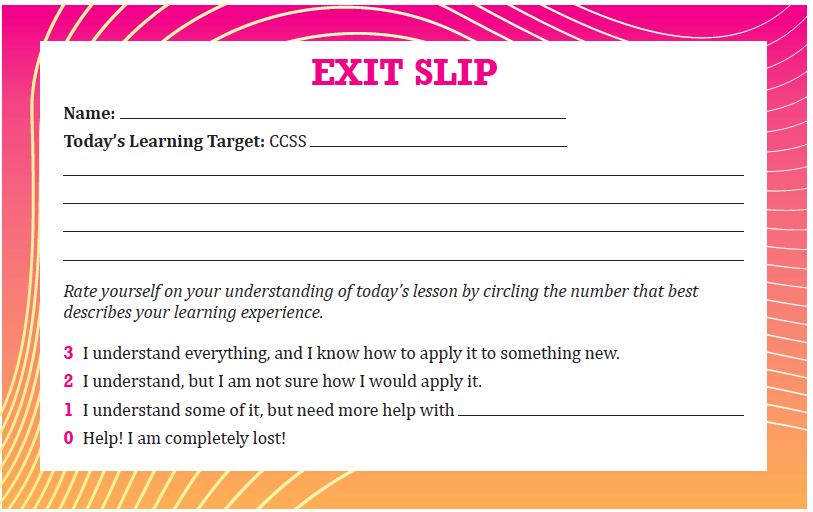 HomeworkChapter 11- Homework Questions11-1:  Wednesday, January 2511-2:  January 2611-3:  February 11Cumulative HW Turn In:  Thursday, February 2Chapter 11Mid-chapter Quiz:  Thursday, January 26Vocabulary Quiz: Wednesday, February 1Journal Check:  Rubrics issued Tuesday, January 31- All Journals must be checked by Friday, February 3Chapter Test:  Thursday, February 2In Class Writing: There will be no formal writing for this chapterLooking AheadIf students finish ahead of time.11-3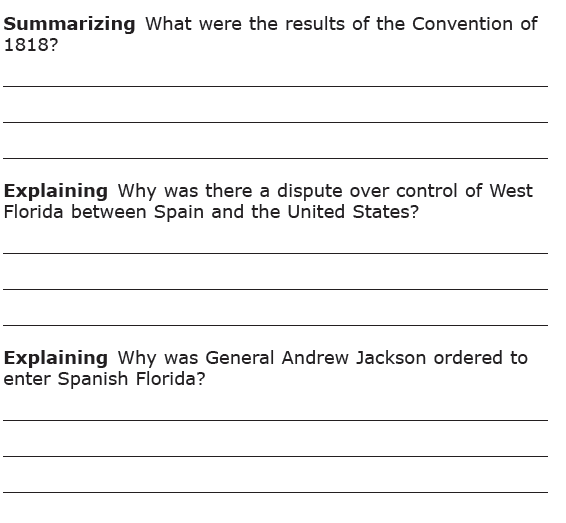 